Name ___________________________________	        				Room 17 Weekly Homework 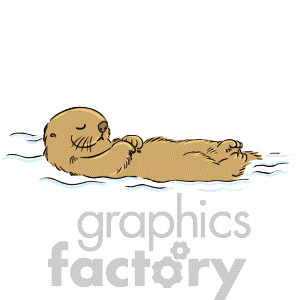 *To be returned every morning for checking. Packet will be collected on Friday.Room 17 NewsBook Talk Project: Projects are due by Friday, May 24.  Presentations will begin that same day.Homework through end of the year: We will be gradually letting up on the amount of homework until June—with no homework on the last week of school (except for reading 20 minutes—always read!). You may notice that on some days, there will be no math, and spelling tic-tac-toe will be phasing its way out.  However, I would like students to continue reading 20 minutes every night, in part because they should focus on completing their book talk projects.  Writing JournalAll students: respond to this question in your writing journal by Friday. Write at least 6 sentences.Name:                                 Language Homework – Q2:1 (Review)            Date:MondayMay 21, 2018     5-21-18Lang. Arts-Worksheet (optional)Spelling Tic Tac Toe (optional)Math-Chapter 12, Lesson 1Reading -20 minutesTuesdayMay 22, 2018     5-22-18Lang. Arts-Worksheet (optional)Spelling Tic Tac Toe (optional)Math-Chapter 12, Lesson 2Reading -20 minutesWednesdayMay 23, 2018    5-23-18Lang. Arts-Worksheet (optional)Spelling Tic Tac Toe (optional)Reading -20 minutesMath- Chapter 12, Lesson 3Book Talk due Friday—Make sure it’s ready to go!ThursdayMay 24, 2018      5-24-18Lang. Art-Reading ComprehensionMath-Chapter 12, Lesson 4Math- Engage NY Mod.8, Lesson1Reading -20 minutesWriting Journal due Friday!Spelling WordsSpelling WordsSpelling WordsChallenge WordsMath VocabularyMath Vocabularypainless6. carefuljaggedanglefaceuseful7. speechlessmagmaconefourthsfearless8. spotlessproducecubehalvesspoonful9. helpfulcylinderhexagonpriceless10. colorfuledgeparallelogramquadrilateralpentagon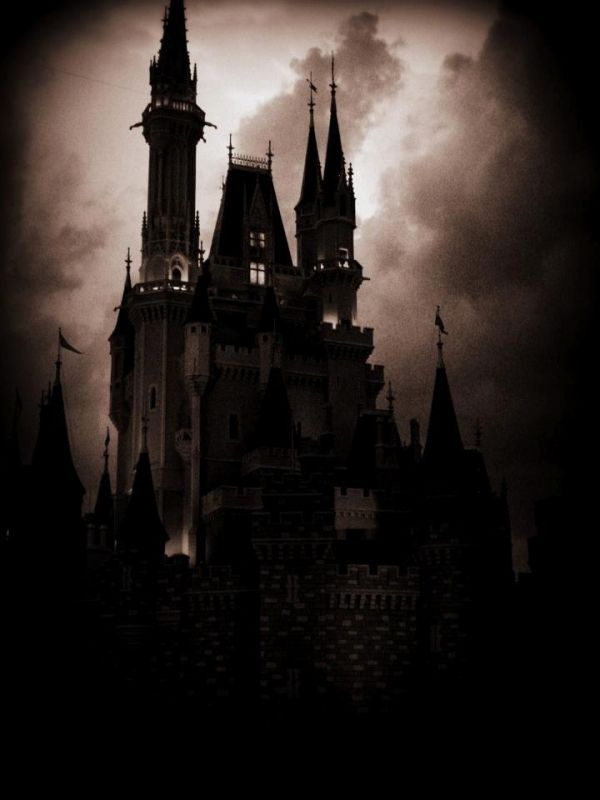 You're driving late at night, and you're sure you're being followed. You need a safe place to go to get away from the person who's following you. This is the only house you come across. Who answers the door? What's it like inside? Did you find the safe haven you were looking for?MondayTuesdayWednesdayThursdayAdd ending punctuation to the sentence. I would like to read a new book tonightIs the underlined noun Singular or Plural?What movie do you want to watch?Add ending punctuation to the sentence. Wait for meUnderline the nouns in the sentence.Angie and her sister are in the house.Is the underlined verb Past, Present, or Future tense?The dog runs around every day.Write an adjective to describe the puppy.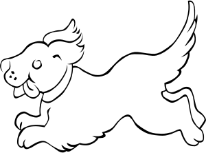 Underline the verb in the sentence.I brushed my teeth and tied my shoes.Circle the adjective in the sentence.My sparkly pencil is in my desk.Circle the words that need to be capitalized.I visited nevada, and saw the grand canyon.Which word could be found on this page of a dictionary?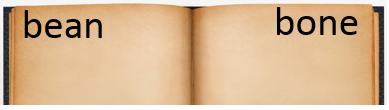 bumpbinderbabyCircle the words that need to be capitalized.I went shopping at home depot for some new plants.Which definition matches the underlined word?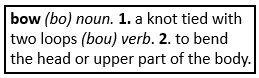 I put a big bow on the birthday present.Circle the compound words.stablehorsebackfencepillowcampfireeverythingWhich compound word means “a fire at a camp”?Split the compound word into parts. What does it mean?bedtimeSplit the compound word into parts. What does it mean?bathrobeWhat does the underlined word mean?  Use the clues in the sentence to help you.She was flabbergasted, or shocked, when she won first place in the art contest.Highlight the clue that helped you find the meaning of the word flabbergasted.She was flabbergasted, or shocked, when she won first place in the art contest.What does the underlined word mean?  Use the clues in the sentence to help you.She tried to conceal her face by hiding behind big sunglasses.Highlight the clue that helped you find the meaning of the word conceal.She tried to conceal her face by hiding behind big sunglasses.Fill in the missing plural noun.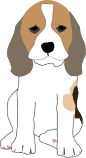 one puppytwo ________________Fill in the missing plural noun.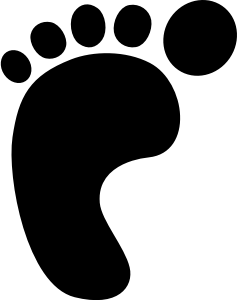 one foottwo ________________Fill in the missing plural noun.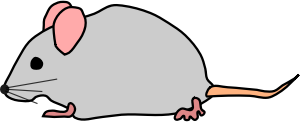 one mousetwo ________________Fill in the missing plural noun.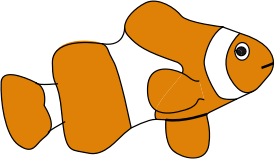 one fishtwo ________________